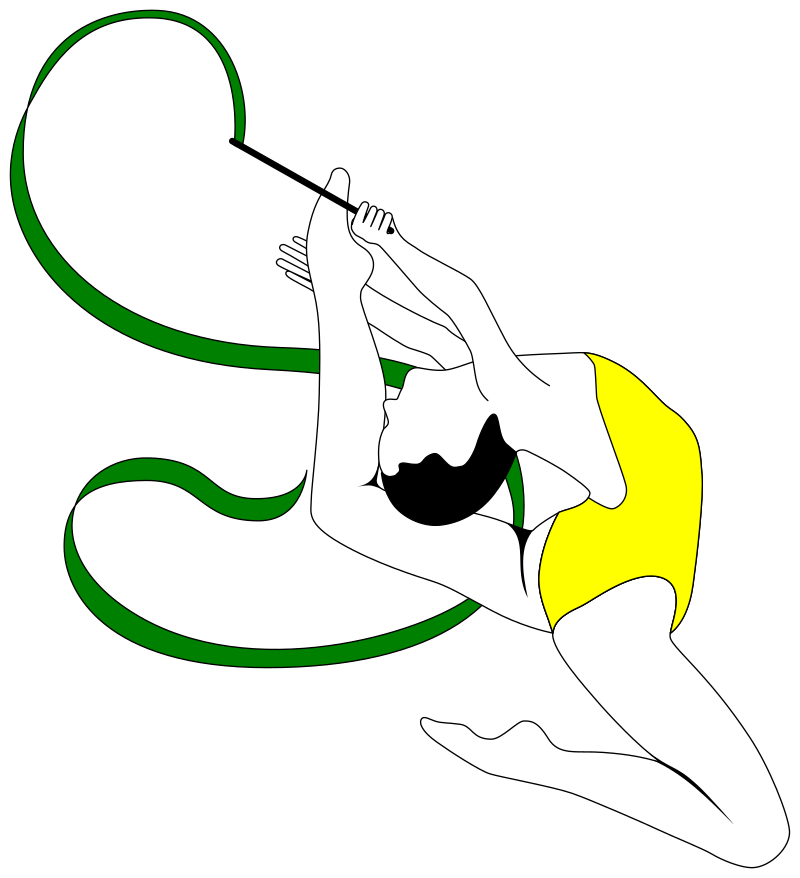 Poste à pourvoir : 3 clubs de l’agglomération grenobloise, recherche un entraineur(e) temps partagé sur les 3 clubs de Gymnastique Rythmique Type de contrat : soit un CDD 1 an si diplômé (BPEPJS) ou possibilité de contrat en alternance pour passer le diplôme BPEPJSRémunération : selon contrat Coordonnées de la structureNom de l’entreprise/ Association : 3 CLUBS DE L’AGGLOMERATION GRENOBLOISEAdresse : Code postal :		    Ville : 				   Département : ISEREDescriptif du posteMissions / tâches :Préparation et accompagnement des groupes compétitions pour un poste mutualisé en gymnastique rythmique sur les 3 clubs Niveau de diplôme ou expérience professionnelle requis/souhaités : soit BPJEPS option gymnastique rythmique ou formation de danseur/danseuses ou certificat de qualification professionnelle GR avec possibilité de contrat en alternance formation BPJEPS
ContactNom :				 		Prénom : Mail : fgbouat@yahoo.frTéléphone : 06 84 04 17 57